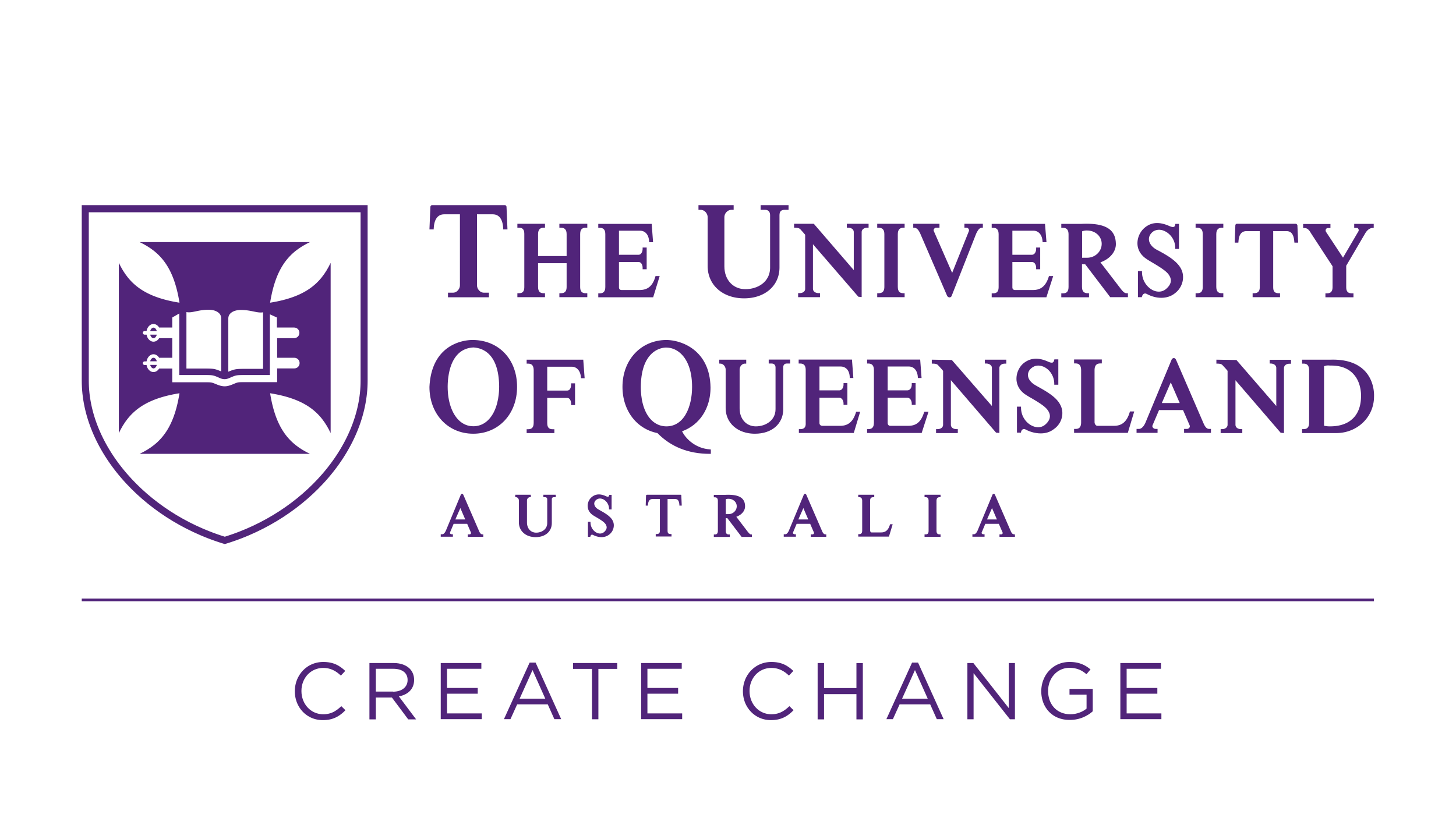 PROTOCOL / INTERNATIONAL VISITS & EVENTS EVENT ADVICE FORMDate advice sent: 12 December 2018EVENT ADVICEEVENT ADVICEEvent name:Day and date:Time: from / toType of event:Purpose of event and any relevant background /organisational details:Venue:UQ Executive and VIPs invited/attending:Parking and Security requirements:Alcohol to be served at event:Int. Visits & Events contact:Ext / Mobile:Email:DISTRIBUTION TO:Ms Lily White, UQ Security Administration Officer – sao@pf.uq.edu.au 
UQ Security/UQ Traffic & Parking - ss@pf.uq.edu.au & parking@uq.edu.au